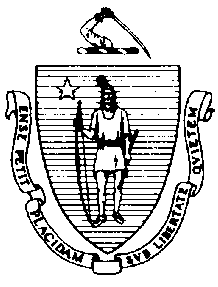 The Executive Office of Health and Human ServicesDepartment of Public HealthBureau of Environmental HealthCommunity Sanitation Program5 Randolph St., Canton, MA 02021Phone: 781-828-7910 Fax: 781-774-6700May 31, 2018Thomas Neville, SuperintendentRe: Facility Inspection – Boston Pre-Release Center, RoslindaleDear Superintendent Neville:In accordance with M.G.L. c. 111, §§ 5, 20, and 21, as well as Massachusetts Department of Public Health (Department) Regulations 105 CMR 451.000: Minimum Health and Sanitation Standards and Inspection Procedures for Correctional Facilities; 105 CMR 480.000: Storage and Disposal of Infectious or Physically Dangerous Medical or Biological Waste (State Sanitary Code, Chapter VIII); 105 CMR 590.000: Minimum Sanitation Standards for Food Establishments (State Sanitary Code Chapter X); the 1999 Food Code; 105 CMR 520.000 Labeling; and 105 CMR 205.000 Minimum Standards Governing Medical Records and the Conduct of Physical Examinations in Correctional Facilities; I conducted an inspection of Boston Pre-Release Center on May 25, 2018, accompanied by Sergeant Loreli Brooks, Environmental Health and Safety Officer. Violations noted during the inspection are listed below including 72 repeat violations:HEALTH AND SAFETY VIOLATIONS(* indicates conditions documented on previous inspection reports)FIRST FLOORLobby105 CMR 451.353	Interior Maintenance: Floor tiles damaged outside bathroom # A1-5Visitor’s Room # A1-4	No Violations NotedFemale Visitor’s Bathroom # A1-5	No Violations NotedMale Visitor’s Bathroom # A1-6	No Violations NotedJanitor’s Closet # A1-7105 CMR 451.353	Interior Maintenance: Wet mop stored in bucket105 CMR 451.353	Interior Maintenance: Water pooling on floorA WingShift Commander’s Office # A1-8				No Violations NotedFemale Staff Bathroom # A1-9No Violations NotedMale Staff Bathroom # A1-10	No Violations NotedIntake Holding # A1-12	No Violations NotedProperty # A1-17	No Violations NotedHolding Cell # A1-18	No Violations NotedWeight Room # A1-19	No Violations NotedMale Staff Locker Room # A1-29/30	No Violations NotedJanitor’s Closet # A1-31	No Violations NotedFemale Staff Locker Room # A1-32/33105 CMR 451.123*		Maintenance: Ceiling vent dusty Mechanical Room # A1-36 (Medical Waste Storage)	No Violations NotedStorage/Warehouse # A1-38	No Violations NotedMaintenance # A1-39	No Violations NotedOffice # A1-41	No Violations NotedTool Crib #A1-10	No Violations NotedHealth Service UnitBathroom # A1-23	No Violations NotedMedical Lab # A1-24	No Violations NotedExam Room # A1-25	No Violations NotedDental Room # A1-26	No Violations NotedFood Service AreaBathroom	No Violations NotedWalk-in Freezer				No Violations NotedWalk-in Refrigerator				No Violations NotedPrep Table				No Violations NotedDry Storage Room # A1-46				No Violations NotedTraulsen Refrigerator	No Violations NotedOffice # A1-47	No Violations NotedMechanical Warewashing Room	No Violations NotedHandwash Sink	No Violations NotedTraulsen Freezer	No Violations NotedFood Service Line	No Violations NotedTraulsen WarmerFC 4-501.11(B)	Maintenance and Operation, Equipment: Equipment components not maintained in a 	state of good repair, warmer gaskets damaged Rubbish Room (Chemical Storage) # A1-51	No Violations NotedSupply Room # A1-50FC 6-501.14			Maintenance and Operation; Cleaning: Ventilation systems, ceiling vent dustyIce Machine	No Violations notedGrease Hood	No Violations NotedInmate Dining Room # A1-52FC 6-501.11*	Maintenance and Operation; Repairing: Facility not in good repair, floor damagedStaff Dining Room # A1-53FC 4-602.12(B)*		Cleaning of Equipment and Utensils; Frequency: Interior of coffee maker dirtyB WingDay Room	No Violations NotedBathroom # B1-31105 CMR 451.123*	Maintenance: Ceiling vents dusty105 CMR 451.123*	Maintenance: Toilet dirty, cigarette ash on toilet seatShower Room # B1-33		105 CMR 451.123*	Maintenance: Soap scum on floors in shower # 1-7105 CMR 451.123*	Maintenance: Exposed drywall in shower # 4 105 CMR 451.123*	Maintenance: Ceiling vents dusty105 CMR 451.123*	Maintenance: Soap scum on walls in shower # 1, 2, 3, 5, 6, and 7105 CMR 451.123*	Maintenance: Ceiling paint peeling 105 CMR 451.130*	Plumbing: Plumbing not maintained in good repair, shower # 4 out-of-order105 CMR 451.123	Maintenance: Gap between floor and wall105 CMR 451.123	Maintenance: Floor dirty throughout105 CMR 451.123	Maintenance: Mold growth observed on ceiling105 CMR 451.123	Maintenance: Curtain dirty in shower # 1, 2, 3, and 5Janitor’s Closet # B1-34105 CMR 451.353*	Interior Maintenance: Floor damaged105 CMR 451.353*	Interior Maintenance: Walls covered in mold near baseboard105 CMR 451.353*	Interior Maintenance: Ceiling vent dusty Laundry Room 				No Violations NotedCells105 CMR 451.321*	Cell Size: Inadequate floor space, cells triple bunked105 CMR 451.344	Illumination in Habitable Areas: Light not functioning properly, light out in cell # B102105 CMR 451.350	Structural Maintenance: Window cracked on door to cell # B105105 CMR 451.353	Interior Maintenance: Wall paint damaged in cell # B101, B109, and B113C WingDay Room	No Violations NotedJanitor’s Closet # C1-34105 CMR 451.353*	Interior Maintenance: Standing water left in a bucket105 CMR 451.353	Interior Maintenance: Wet mop stored in bucketLaundry Room # C1-31				No Violations NotedBathroom # C1-32105 CMR 451.123*	Maintenance: Soap scum on floor in shower # 1-4105 CMR 451.123*	Maintenance: Soap scum on walls in shower # 1-4105 CMR 451.123*	Maintenance: Ceiling damaged 105 CMR 451.123*	Maintenance: Ceiling vents dusty 105 CMR 451.123*	Maintenance: Mold in shower # 3 and 4105 CMR 451.123	Maintenance: Urinal # 1 dirty105 CMR 451.344	Illumination in Habitable Areas: Light not functioning properly, light out above sinks105 CMR 451.123	Maintenance: Light fixtures rusted105 CMR 451.130	Plumbing: Plumbing not maintained in good repair, shower # 3 out-of-order105 CMR 451.123	Maintenance: Water pooling on floor outside showersCells105 CMR 451.353*	Interior Maintenance: Light shield damaged in cell # C120SECOND FLOORAdministrative AreaOffice # A2-6				No Violations NotedOffice # A2-7				No Violations NotedOffice # A2-9105 CMR 451.200	Food Storage, Preparation and Service: Food storage not in compliance with 	105 CMR 590.000, no functioning thermometer in refrigeratorOffice # A2-10				Unable to Inspect – Locked Janitor’s Closet # A2-24	No Violations NotedFemale Staff Bathroom # A2-25	No Violations NotedMale Staff Bathroom # A2-26	No Violations NotedKitchenette				No Violations NotedIPS				Unable to Inspect – LockedA WingMulti-Purpose Room # A2-2	No Violations NotedClassroom # A2-4105 CMR 451.353		Interior Maintenance: Ceiling vent dusty Classroom # A2-5105 CMR 451.353		Interior Maintenance: Ceiling vent dusty Work Release Offices				No Violations NotedBarber Shop # A2-11	No Violations NotedJanitor’s Closet # A2-12105 CMR 451.353	Interior Maintenance: Wet mop stored in bucketStaff Bathroom # A2-34	No Violations NotedOffice # A2-35	Unable to Inspect - LockedStorage # A2-36	Unable to Inspect - LockedB WingDay Room105 CMR 451.353*	Interior Maintenance: Water fountain dirtyOffice # B2-2105 CMR 451.353	Interior Maintenance: Ceiling tiles water stainedBathroom # B2-31 105 CMR 451.123*	Maintenance: Ceiling paint peeling105 CMR 451.123		Maintenance: Toilet dirty in handicap stall on left side105 CMR 451.123		Maintenance: Ceiling vents dustyJanitor’s Closet # B2-32				No Violations NotedShower Room # B2-33105 CMR 451.123*	Maintenance: Soap scum on floors in shower # 1-7105 CMR 451.123*	Maintenance: Soap scum on walls in shower # 1-7105 CMR 451.123*	Maintenance: Ceiling vents dusty 105 CMR 451.123	Maintenance: Soap scum on curtains in shower # 1-7105 CMR 451.123	Maintenance: Gap between wall and floor105 CMR 451.123	Maintenance: Floor dirty throughout105 CMR 451.123	Maintenance: Ceiling paint damagedLaundry Room # B2-34105 CMR 451.353		Interior Maintenance: Wall damaged near washing machinesCells105 CMR 451.321*	Cell Size: Inadequate floor space, cells triple bunked105 CMR 451.353		Interior Maintenance: Floor tiles damaged in cell # B201, B204, and B217C WingComputer Classroom105 CMR 451.353	Interior Maintenance: Wall paint damaged near water fountainsLaundry Room # C2-31	No Violations NotedBathroom # C2-32105 CMR 451.123*	Maintenance: Ceiling vents dusty105 CMR 451.123*	Maintenance: Soap scum on floor in shower # 1-4105 CMR 451.123*	Maintenance: Soap scum on walls in shower # 1-4105 CMR 451.123*	Maintenance: Shower partitions rusted and corroded in shower # 1 and 2105 CMR 451.123*	Maintenance: Ceiling paint peeling105 CMR 451.123*	Maintenance: Wall tile damaged in shower # 3105 CMR 451.123	Maintenance: Light fixtures rustedJanitor’s Closet # C2-34105 CMR 451.353*	Interior Maintenance: Ceiling vent dustyCells105 CMR 451.353	Interior Maintenance: Curtain damaged in cell # C222Observations and Recommendations The inmate population was 128 at the time of inspection.Throughout the facility, bathrooms and shower areas were observed to be poorly maintained resulting in unsanitary conditions. Specifically, the 1st floor B wing showers were in complete disrepair, including the exposure of drywall to chronic dampness in 1 unfinished shower. The Department is concerned with the increased risk of disease transmission with the high number of inmates being exposed to such unsanitary conditions. We recommend ensuring all bathroom and shower areas are finished with smooth and easily cleanable surfaces as well as developing a higher frequency shower cleaning policy.At the time of inspection, the Department recommended numbering all showers, sinks and toilets throughout the institution. This will assist the Department and Department of Correction employees to better recognize where issues existThis facility does not comply with the Department’s Regulations cited above. In accordance with 105 CMR 451.404, please submit a plan of correction within 10 working days of receipt of this notice, indicating the specific corrective steps to be taken, a timetable for such steps, and the date by which correction will be achieved. The plan should be signed by the Superintendent or Administrator and submitted to my attention, at the address listed above.To review the specific regulatory requirements please visit our website at www.mass.gov/dph/dcs and click on "Correctional Facilities" (available in both PDF and RTF formats).To review the Food Establishment regulations please visit the Food Protection website at www.mass.gov/dph/fpp and click on “Food Protection Regulations”. Then under “Retail” click “105 CMR 590.000 - State Sanitary Code Chapter X – Minimum Sanitation Standards for Food Establishments” and “1999 Food Code”.To review the Labeling regulations please visit the Food Protection website at www.mass.gov/dph/fpp and click on “Food Protection Regulations”. Then under “General Food Regulations” click “105 CMR 520.000: Labeling.” This inspection report is signed and certified under the pains and penalties of perjury.									Sincerely,									Patrick Wallace 									Environmental Health Inspector, CSP, BEHcc:	Jana Ferguson, Director, BEH	Steven Hughes, Director, CSP, BEHMarylou Sudders, Secretary, Executive Office of Health and Human Services 	Thomas Turco, Commissioner, DOC	Sergeant Loreli Brooks, EHSO/FSOJohn Heavy, EHSOJohn Meaney, Assistant Commissioner of Health, Boston Inspectional Services Department	Clerk, Massachusetts House of Representatives	Clerk, Massachusetts Senate	Daniel Bennett, Secretary, EOPSSNelson Alves, Director, Policy Development and Compliance Unit CHARLES D. BAKERGovernorKARYN E. POLITOLieutenant Governor  